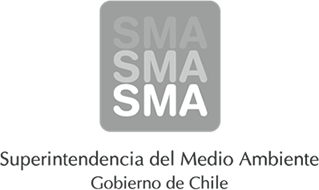 
INFORME DE FISCALIZACIÓN AMBIENTAL
Normas de Emisión
PISCICULTURA DE DON GERMAN RIBBA ALVAREZ
DFZ-2013-6176-IX-NE-EI
1. RESUMEN.
El presente documento da cuenta del informe de examen de la información realizado por la Superintendencia del Medio Ambiente (SMA), al establecimiento industrial “PISCICULTURA DE DON GERMAN RIBBA ALVAREZ”, en el marco de la norma de emisión DS.90/00 para el reporte del período correspondiente a SEPTIEMBRE del año 2013.
2. IDENTIFICACIÓN DEL PROYECTO, ACTIVIDAD O FUENTE FISCALIZADA
3. ANTECEDENTES DE LA ACTIVIDAD DE FISCALIZACIÓN
4. ACTIVIDADES DE FISCALIZACIÓN REALIZADAS Y RESULTADOS
	4.1. Identificación de las descargas
	4.2. Resumen de resultados de la información proporcionada
5. CONCLUSIONES
La información aportada por el titular no presenta inconformidades a la Norma de Emisión DS.90/00  respecto de la materia objeto de la fiscalización.
6. ANEXOSNombreFirmaAprobado
CRISTIAN MAXIMILIANO PÉREZ MUÑOZ
31-12-2013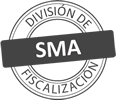 Titular de la actividad, proyecto o fuente fiscalizada:
PISCICULTURA DE DON GERMAN RIBBA ALVAREZTitular de la actividad, proyecto o fuente fiscalizada:
PISCICULTURA DE DON GERMAN RIBBA ALVAREZRUT o RUN:
3189619-3RUT o RUN:
3189619-3Identificación de la actividad, proyecto o fuente fiscalizada:
PISCICULTURA DE DON GERMAN RIBBA ALVAREZIdentificación de la actividad, proyecto o fuente fiscalizada:
PISCICULTURA DE DON GERMAN RIBBA ALVAREZIdentificación de la actividad, proyecto o fuente fiscalizada:
PISCICULTURA DE DON GERMAN RIBBA ALVAREZIdentificación de la actividad, proyecto o fuente fiscalizada:
PISCICULTURA DE DON GERMAN RIBBA ALVAREZDirección:
KM 15, CAMINO VILLARICA PUCÓN, VILLARRICA, IX REGIONRegión:
IX REGIÓN DE LA ARAUCANÍAProvincia:
CAUTÍNComuna:
VILLARRICACorreo electrónico:
CECILIA.ARANDA@MARINEHARVEST.COMCorreo electrónico:
CECILIA.ARANDA@MARINEHARVEST.COMTeléfono:
Teléfono:
Motivo de la Actividad de Fiscalización:Actividad Programada de Seguimiento Ambiental de Normas de Emisión referentes a la descarga de Residuos Líquidos para el período de SEPTIEMBRE del 2013.Materia Específica Objeto de la Fiscalización:Analizar los resultados analíticos de la calidad de los Residuos Líquidos descargados por la actividad industrial individualizada anteriormente, según la siguiente Resolución de Monitoreo (RPM):
SISS N° 2955 de fecha 04-10-2010Instrumentos de Gestión Ambiental que Regulan la Actividad Fiscalizada:Las Resoluciones de Calificación Ambiental que regulan la actividad son:
RCA N°42 de fecha 30-03-2005
RCA N°42 de fecha 30-03-2005
La Norma de Emisión que regula la actividad es:
N° 90/2000 Establece Norma de Emisión para la Regulación de Contaminantes Asociados a las Descargas de Residuos Líquidos a Aguas Marinas y Continentales SuperficialesCódigo internoPunto DescargaNormaTabla cumplimientoMes control Tabla CompletaCuerpo receptorCódigo CIIU DatumHUSOUTM EsteUTM NorteN° RPMFecha emisión RPMÚltimo período Control Directo3189619-3-1-1PUNTO 1 (ESTERO LONCOTRARO VILLARRICA)DS.90/00TABLA 3NOVIEMBREESTERO LONCOTRARO (CAUTIN)130417523005645800295504-10-201005-20113189619-3-1-284PUNTO 2 (ESTERO LOS CHILCOS, VILLARRICA)DS.90/00TABLA 3NOVIEMBREESTERO LOS CHILCOS (AF. LAGO VILLARRICA)130417527005645900295504-10-201006-2013N° de hechos constatadosN° de hechos constatadosN° de hechos constatadosN° de hechos constatadosN° de hechos constatadosN° de hechos constatadosN° de hechos constatadosN° de hechos constatados12345678Código internoPunto DescargaInformaEfectúa descargaEntrega dentro de plazoEntrega parámetros solicitadosEntrega con frecuencia solicitadaCaudal se encuentra bajo ResoluciónParámetros se encuentran bajo normaPresenta Remuestras3189619-3-1-1PUNTO 1 (ESTERO LONCOTRARO VILLARRICA)SISISISISISISINO APLICA3189619-3-1-284PUNTO 2 (ESTERO LOS CHILCOS, VILLARRICA)SISISISISISISINO APLICAN° AnexoNombre Anexo 1Ficha de resultados de autocontrol PUNTO 1 (ESTERO LONCOTRARO VILLARRICA)2Ficha de resultados de autocontrol PUNTO 2 (ESTERO LOS CHILCOS, VILLARRICA)